Задания с 27 по 30 апреля.Русский язык.Выполняем 2 работы в ЯКлассе.  Повторяем теорию.Литература.Продолжаем  изучать произведение Ф. Достоевского «Преступление и наказание».Задание: опираясь на информацию , содержащуюся в нижеприведенных слайдах, отвечаем письменно на вопрос: каково значение образа Сони Мармеладовой в романе?  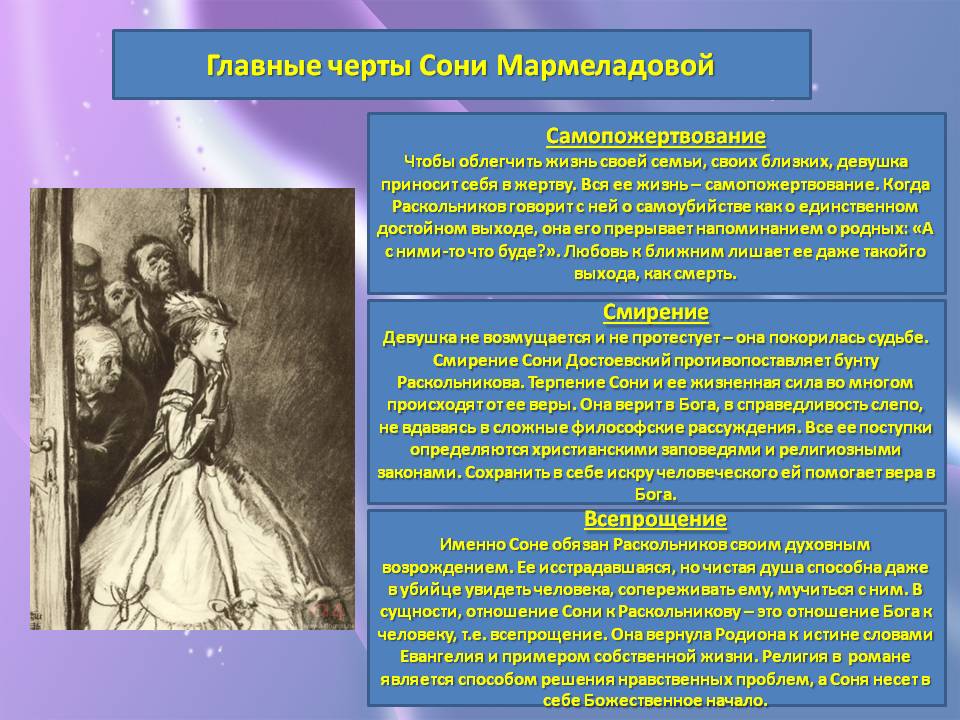 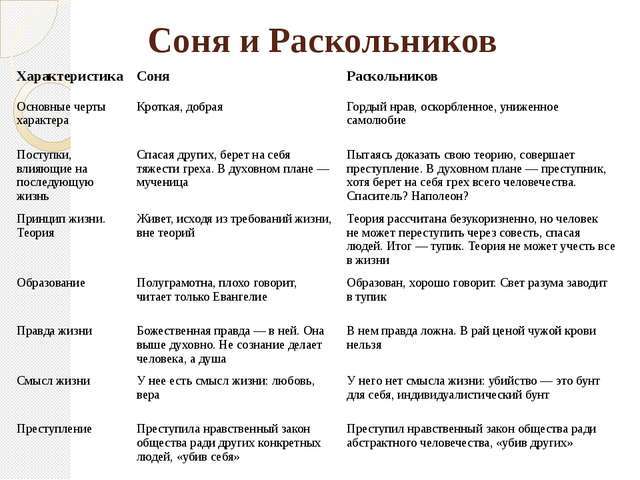 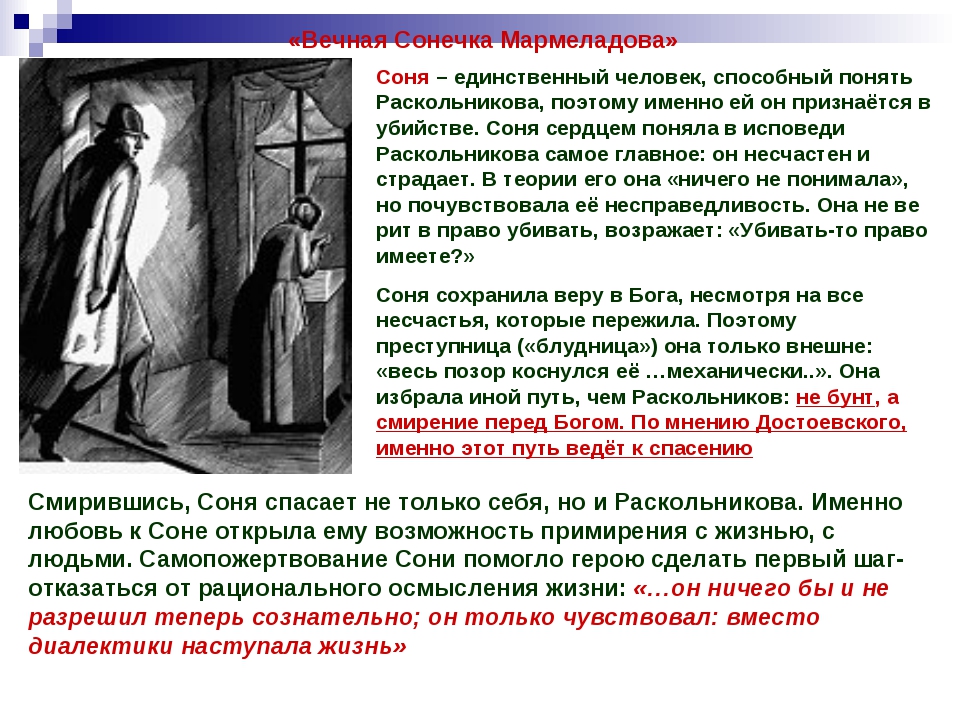 